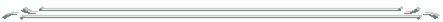 CERTIFICAT DE QUALIFICATION PROFESSIONNELLE : GESTIONNAIRE LOCATIFInscrit au RNCP n°34597 : niveau 4 par avenant 76 du 31 janvier 2019 publié au JO 2019/0016 du 04 mai 2019AU VU DE LA DELIBERATION DU JURY DE CQP EN DATE DU ……LA COMMISSION PARITAIRE EMPLOI-FORMATION METIERS DE L’IMMOBILIER DELIVRE A :PRENOM NOM : DATE DE NAISSANCE :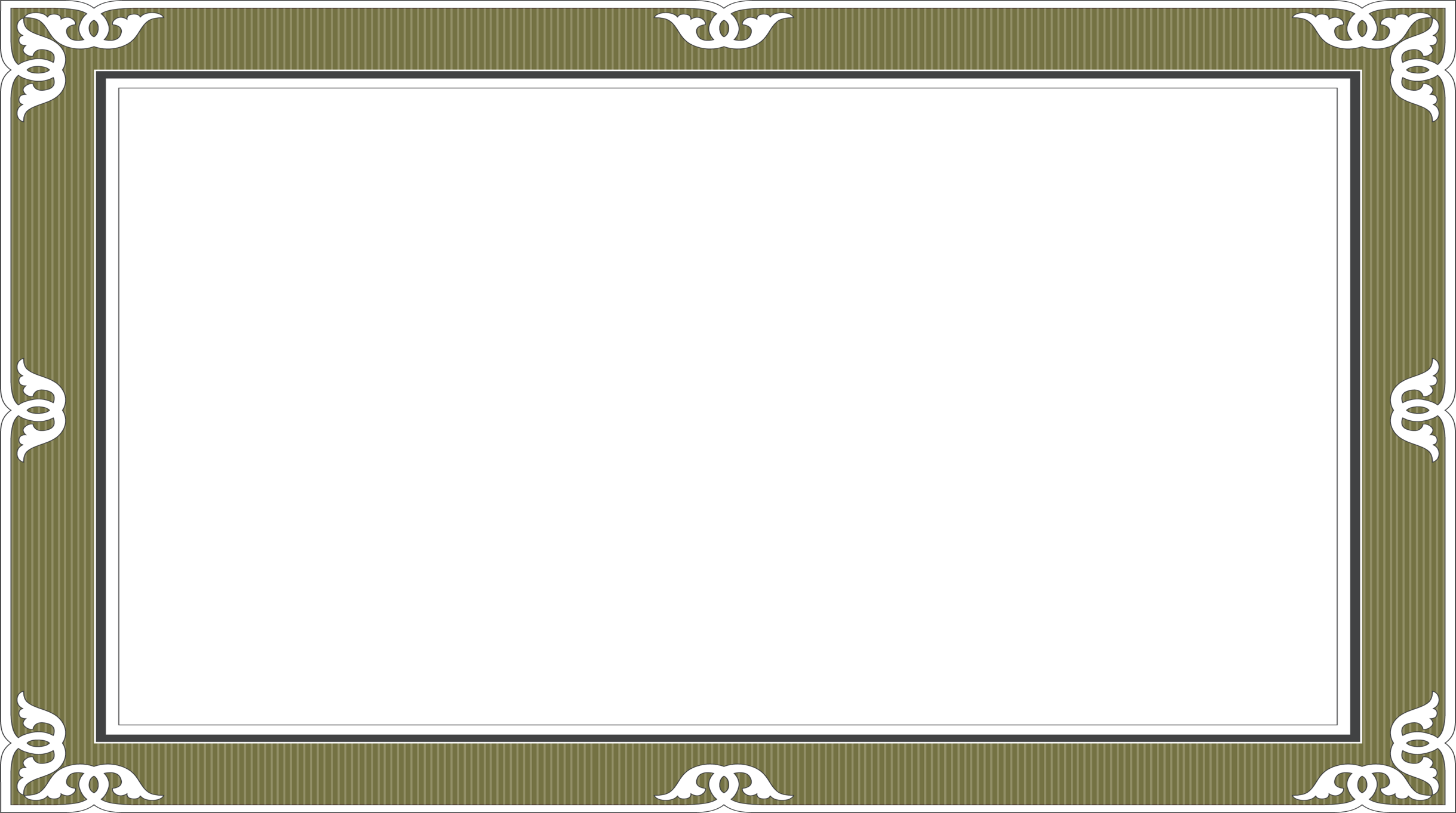 LE CQP GESTIONNAIRE LOCATIFÀ Paris, le …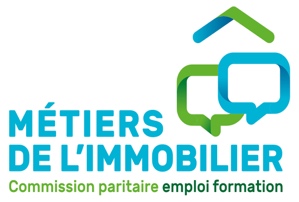 Didier RIVIERE   											PRENOM NOMPRESIDENT CPNEFP DE L’IMMOBILIER       						LOGO OF	Le/La TITUTAIRE DU CQP